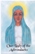                Our Lady of the Adirondacks              Name:              House of Prayer Fundraiser                                                                                                                                               50/50 Christmas Raffle                    Phone:                    $2.00 each or 6 for $10.00                                               Winning ticket will be drawn on December 15th 2017               Our Lady of the Adirondacks          Name:                 House of Prayer Fundraiser                                                                                                                                                 50/50 Christmas Raffle                  Phone:                      $2.00 each or 6 for $10.00                                               Winning ticket will be drawn on December 15th 2017               Our Lady of the Adirondacks               Name:             House of Prayer Fundraiser                                                                                                                                                50/50 Christmas Raffle                    Phone:                    $2.00 each or 6 for $10.00                                               Winning ticket will be drawn on December 15th 2017               Our Lady of the Adirondacks         Name:              House of Prayer Fundraiser                                                                                                                                                50/50 Christmas Raffle               Phone:                    $2.00 each or 6 for $10.00                                               Winning ticket will be drawn on December 15th 2017               Our Lady of the Adirondacks          Name:              House of Prayer Fundraiser                                                                                                                                                 50/50 Christmas Raffle              Phone:                     $2.00 each or 6 for $10.00                                               Winning ticket will be drawn on December 15th 2017               Our Lady of the Adirondacks           Name:             House of Prayer Fundraiser                                                                                                                                                50/50 Christmas Raffle               Phone:                    $2.00 each or 6 for $10.00                                               Winning ticket will be drawn on December 15th 2017